DIA 26 DE OCTUBRE. GUÍA DE APRENDIZAJE EN CASA.                                 GRADO 6°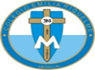 NOMBRE _______________________________________________________OBJETIVO: concientizar a las estudiantes que todos somos misioneros desde el bautismo. Y a su vez es la tarea que debemos asumir en el mundo, anunciar el reino de Dios y su justicia.TEMA: LA IGLESIA MISIONERA.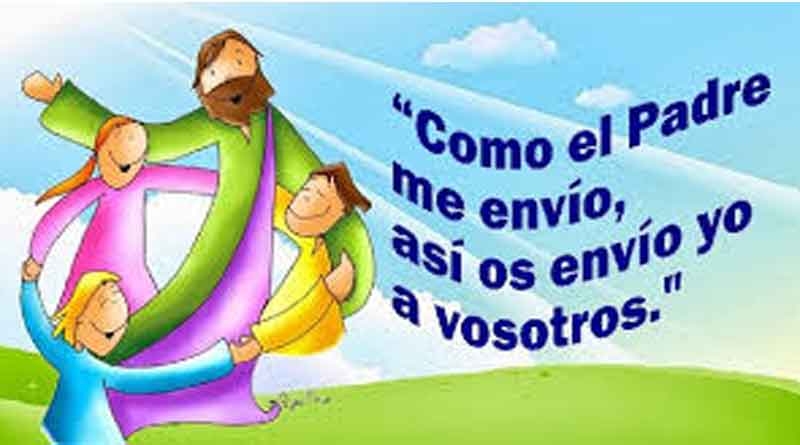 La Iglesia que es misionera pone en el centro de su predicación la gracia de Cristo que brota de la cruz” porque “creyendo en Él, se puede transmitir la Palabra de Dios que anima, sostiene y fecunda el trabajo del misionero”. Pero preguntémonos quien es un misionero? el misionero es aquel “que se hace servidor del Dios y que habla palabra de Dios; es el que quiere hablar a los hombres y a las mujeres de hoy, así como Jesús hablaba a los de su tiempo. MARIANA ESTRADA.Es importante saber que el primer misionero de la historia de la humanidad es Jesucristo el enviado del padre. Él con su predicación conquistaba el corazón de la gente que venía a escucharlo desde cualquier parte del mundo y ellos se sentían a gusto y maravillados escuchando sus enseñanzas”. Es por eso la frase: Como el padre me envió, así os envío yo a vosotros” MARIA PAULA VILLAMIZARA los Jóvenes de hoy les dice “Ustedes son servidores y mensajeros del Evangelio, especialmente para aquellos que no lo conocen y lo han olvidado”, además dijo. “En el origen de su misión existe un don: la iniciativa gratuita del amor de Dios que les ha dirigido una llamada doble. A estar con Él y a ir a predicar”. JENIFFER GRAJALESHoy, el misionero debe ser el primero en tomar la iniciativa para transformar la realidad de su comunidad. Y debe utilizar los medios a su alcance, guiado siempre por el amor que Cristo enseñó, ámense los unos a los otros como yo los he amado. El misionero sale al encuentro de los excluidos, sin miedo, capaz de hacer presente la misericordia del Padre Celestial. Así, se involucra en la vida cotidiana de los demás, y asume los retos de la comunidad colaborando en sus soluciones. MARIA JOSE OSPINADe este modo, la comunidad conforma proyectos, que necesitan acompañamiento en su dimensión espiritual. Y el misionero lo provee transmitiendo a sus miembros la paciencia, la capacidad de no desesperar, el aguante apostólico. Francisco nos recordó que como consagrados por nuestro bautismo estamos llamados a “imitar a Jesús misericordioso y manso, para vivir vuestro servicio con corazón humilde, teniendo cuidado de los más abandonados de nuestro tiempo”. ELIZABETH PALACIOS.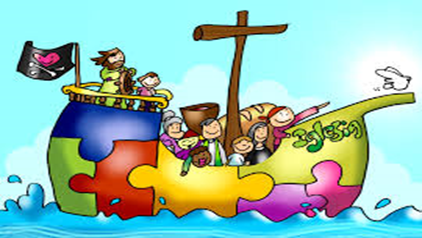 ¿Quién es un misionero hoy? Aquel que con el testimonio de su vida va por el mundo anunciando el reino de Dios, aquel que se pones al servicio de los pobres y marginados de la tierra, aquel que se entrega incondicionalmente sin intereses personales, porque su único interés es dar a conocer y experimentar el amor misericordioso de Dios. MARIANGEL VARGAS.El misionero, es un testimonio de la Palabra Encarnada. El misionero paciente, por ello, no pierde la paz ante las dificultades y su trabajo siempre fructifica. Así, con su ejemplo, da testimonio de la Palabra Encarnada en una situación concreta. Por añadidura, la buena nueva que transmite es acogida y se manifiesta, renovada y liberadora, en la comunidad. SMAILLIW ALEJANDRA.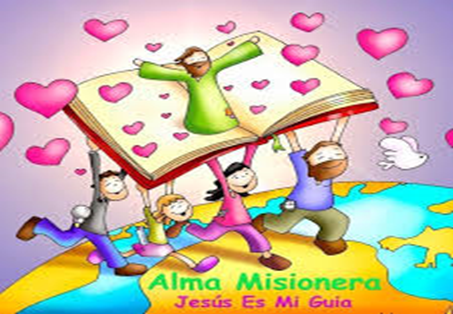 El testimonio misionero irradia la alegría del evangelio en la vida diaria. También, exhorta a los miembros de la comunidad a comprometerse en la búsqueda del bien común, con un impulso renovado en el amor de Cristo. El Papa insiste que es importante nutrirse siempre de la Palabra de Dios y acogerla “con la alegría del Espíritu, interiorizarla y hacerla carne de nuestra carne con María” porque “en la Palabra de Dios está la sabiduría que viene de lo alto y permite encontrar lenguajes, actitudes, instrumentos aptos para responder a los desafíos de la humanidad que cambia”. MARIA JOSÉ DÍAS.ACTIVIDAD. Aprenderse el canto. TIERRAS DE MISIÓN.Azul pintado de azul camina Oceanía en este jubileo,Rojo pintado de rojo América tiene el color del corazón de Jesús.Blanco lo lleva el hermano que vive en Europa y alaba al Señor.Amarillo en las tierras lejanas el fuego está ardiendo, en los que aman a Dios.Y el verde que pinta praderas, que pinta la selva,También corazones envueltos en una piel negra. Todos tierras de misiones y alegres canciones, Que canta hoy la tierra. (2)Hablado: todo poder se me ha dado en el cielo y en la tierra, por eso vayan hagan que todos los pueblos sean mis discípulos, no tengan miedo yo estoy con ustedes todos los días hasta el fin del mundo.NOTA: Les recuerdo la actividad del 30 de octubre.Tenemos clase hoy para terminar los temas de clases anteriores. Y terminar de organizar la celebración del mes misionero.